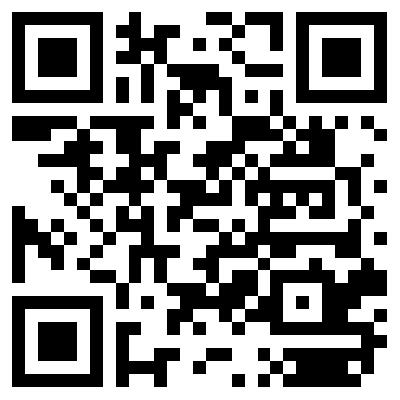 COURSE INFORMATION:ICTLearning Outcomes:By the end of the course, learners will:Learn new ways to communicate using I.T systems Have fun and learn new skills To give learners an opportunity to reflect on and assess their own skills and to access further trainingHave a better understanding of how children learn using I.T in school Learn key points about how children are taught in schoolGain confidence Share experiences with other learnersWhat will I learn on the course?Topics may include some of the following:Have a better understanding of how to plan and develop learningKnow how to use passwords securelyLearn ways of producing ICT documentsKnow how to use search engines, emails and internetOrganise work using file managementDevelop and learn new skills Gain confidenceWho will teach the course?The course will be taught by a tutor from Sunderland CollegeCan I gain any qualifications?All participants will have the opportunity to achieve a nationally recognised qualification